Dištančné vyučovanie    18. 1. – 22. 1. 2021MATEMATIKA7. ročníkSčítanie a odčítanie zlomkovVypracuj do zošita úlohy: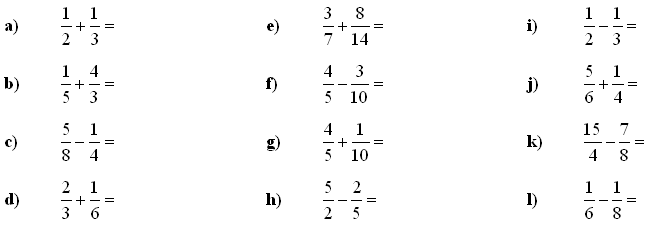 Odfoť mi zo zošita vypracované úlohy a pošli mi ich na lakovac@atlas.sk